(ALLEGATO 5) SCHEDA PER L'INDIVIDUAZIONE DEL 
PERSONALE A.T.A SOPRANNUMERARIO PER L’A.S. 2020/2021AI Dirigente Scolastico Del Liceo “G. Spano” di SassariIl/la sottoscritt.  	nat. .. a 	 (prov ) il 	/.../...  residente in	titolare pressodi 	 dall' a.s .... in qualità 	Immesso in ruoloil 	 con effettiva assunzione in servizio dal , ai fini della formulazione della graduatoria dichiara:II - ESIGENZE DI FAMIGLIA (4TER) (5) (5BIS)III - TITOLI GENERALI: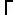 Si allega una dichiarazione, conforme agli all. D), F) e i seguenti documenti attestanti il possesso dei titoli di cui ai punti II (esigenze di famiglia) e III (titoli generali):Data 	firmaNOTE ALLA SCHEDA PERSONALE ATATale servizio è riconosciuto sia al personale AT A già statale, che a quello proveniente dagli Enti Locali. Ai direttori dei servizi generali ed amministrativi compete la valutazione anche del servizio effettivamente prestato successivamente alla decorrenza giuridica nella nomina nel profilo di responsabile amministrativo.Tale servizio è riconosciuto sia al personale ATA già statale, che a quello proveniente dagli Enti Locali: per quest'ultimo personale, ovviamente, non deve essere di nuovo valutato il servizio di cui alla lettera A) e B).(c )Tale servizio è riconosciuto sia al personale A T A già statale che a quello proveniente dagli Enti Locali. Ai direttori dei servizi generali ed amministrativi compete la valutazione anche del servizio effettivamente prestato successivamente alla decorrenza giuridica nella nomina nel profilo di responsabile amministrativoAl personale transitato dagli Enti Locali allo Stato compete il punteggio per la continuità di servizio prestato nel profilo di appartenenza per almeno un triennio nella scuola di attuale titolarità anche per il servizio prestato alle stesse condizioni quale dipendente degli Enti Locali.Il diritto all'attribuzione del punteggio deve essere attestato con apposita dichiarazione personale, nella quale si elencano gli anni in cuinon si è presentata la domanda di mobilità volontaria in ambito provinciale, analoga al modello allegato all'O.M. sulla mobilità delpersonale.Ai fini della maturazione una tantum del punteggio è utile un triennio compreso nel periodo intercorrente tra le domande di mobilità perl'a.s. 2000/200l e quelle per l'anno scolastico 2007/2008.Con le domande di mobilità per l'anno scolastico 2007/2008 si è, infatti, concluso il periodo utile per l'acquisizione del punteggioaggiuntivo a seguito della maturazione del triennio.Le condizioni previste alla lettera F) titolo I della Tabella, si sono concretizzate se nel periodo indicato è stato prestato servizio nella stessascuola, per non meno di 4 anni consecutivi: l'anno di arrivo, più i successivi 3 anni in cui non è stata presentata domanda di mobilitàvolontaria in ambito provinciale. Le condizioni si sono realizzate anche se si è ottenuto, nel periodo appena considerato, un trasferimento indiversa provincia.Tale punteggio viene, inoltre, riconosciuto anche a coloro che, nel suddetto periodo, hanno presentato in ambito provinciale: - domandacondizionata di trasferimento in quanto individuati soprannumerari;- domanda di rientro nella scuola di precedente titolarità nel quinquennio di fruizione del diritto alla precedenza di cui ai puntiII e IV dell'art. 7, comma l del CCNI.Tale punteggio, una volta acquisito, si perde esclusivamente nel caso in cui si ottenga, a seguito di domanda volontaria in ambitoprovinciale, il trasferimento, il passaggio o l'assegnazione provvisoria.Nei riguardi del personale AT.A individuato soprannumerario e trasferito d'ufficio senza aver prodotto domanda o trasferito a domandacondizionata, non fa perdere il riconoscimento del punteggio aggiuntivo l'aver ottenuto nel corso del periodo di fruizione del diritto allaprecedenza di cui ai punti II e IV dell' art. 7, comma l del CCNI, il rientro nella scuola o nel comune di precedente titolarità, il trasferimentoper altre preferenze espresse nella domanda o l'assegnazione provvisoria.Analogamente non perde il riconoscimento del punteggio aggiuntivo il personale trasferito d'ufficio o a domanda condizionata che nelperiodo di cui sopra non chiede il rientro nella scuola di precedente titolarità.In ogni caso la sola presentazione della domanda di mobilità, anche in ambito provinciale, non determina la perdita del punteggioaggiuntivo una volta che lo stesso è stato acquisito.Vanno computati nell'anzianità di servizio, a tutti gli effetti, i periodi di congedo retribuiti e non retribuiti disciplinati dal Decreto Legislativo 26.3.2001 n. 151 (Capo III - Congedo di maternità, Capo IV - Congedo di paternità, Capo V - Congedo parentale, Capo VII - Congedi per la malattia del figlio).A norma del D.P.R. 28.12.2000, n. 445, così come modificato ed integrato dall'art. 15 della legge 16 gennaio 2003 n. 3, l'interessato può comprovare con dichiarazione personale in carta libera l'esistenza dei figli minorenni (precisando in tal caso la data di nascita), lo stato di celibe, nubile, coniugato, vedovo o divorziato e il rapporto di parentela con le persone con cui chiede di ricongiungersi o riavvicinarsi. Analogamente con dichiarazione personale può essere comprovata l'esistenza di un figlio maggiorenne, permanentemente inabile al lavoro. La residenza del familiare deve essere comprovata con normale certificazione o con dichiarazione personale redatta ai sensi delle disposizioni contenute nel D.P.R. 28.12.2000, n. 445, così come modificato ed integrato dall'art. 15 della legge 16 gennaio 2003 n. 3. Deve essere documentato con certificato rilasciato dall'istituto di cura, il ricovero permanente del figlio, del coniuge ovvero del genitore minorato. Il bisogno per i medesimi di cure continuative, tali da comportare di necessità la residenza nella sede dell'istituto di cura deve essere, invece, documentato con certificato rilasciato da ente pubblico ospedaliero o da medico provinciale o dall'ufficio sanitario o da una commissione medico-militare; in questo caso, l'interessato dovrà altresì comprovare, con dichiarazione personale redatta in conformità delle disposizioni contenute nel D.P.R. 28.12.2000, n. 445, così come modificato ed integrato dall'art. 15, della legge 16 gennaio 2003, n. 3, che il figlio, il coniuge o gli altri familiari minorati possono essere assistiti soltanto nel comune richiesto in quanto nella sede di titolarità non esiste un istituto di cura presso il quale i medesimi possono essere assistiti.Ai fini della validità della certificazione richiesta si richiama quanto disposto dalla legge delle disposizioni contenute nel D.P.R. 28.12.2000, n. 445, così come modificato ed integrato dall'art. 15, della legge 16 gennaio 2003, n. 3.E' valutato il periodo coperto da decorrenza giuridica della nomina purché sia stato prestato effettivo servizio nello stesso profilo professionale. Sono comunque valutati con il punteggio previsto dalla presente voce i seguenti servizi:- il servizio di ruolo prestato quale assistente di scuola materna per il personale iscritto nei ruoli della carriera esecutiva ai sensi dell'art. 8, della legge n. 463/78; il servizio di ruolo prestato quale accudiente di convitto dal personale transitato nella terza qualifica ai sensi dell'art. 49, della legge n. 312/80;- il servizio prestato nel profilo di provenienza per il personale transitato nell'attuale profilo, a seguito di passaggio nell'ambito della stessa qualifica o area ai sensi dell'art. 19, del D.P.R. 399/88 e dell'art. 38, del D.P.R. 209/87 e dell'art. l comma 2 lettera B della sequenza contrattuale del 25 luglio 2008;il servizio prestato in profilo diverso da quello di appartenenza a seguito di utilizzazione o assegnazione provvisoria;- il servizio prestato in scuola diversa da quella di titolarità da parte del personale responsabile amministrativo o assistenteamministrativo a seguito di utilizzazione, ai sensi dell'art. Il bis del CCN.!. 13.6.2005 e successivi, per la sostituzione del DSGA;- il servizio prestato nel ruolo di provenienza per il personale trasferito nel profilo di attuale appartenenza per effetto dell'art. 200 delT.U. approvato con D.P.R. 10/01/1957, n. 3, purché il ruolo di provenienza fosse compreso fra quelli elencati nella tabella A annessa alD.P.R. 31/05/1974, n. 420 e successive modifiche e integrazioni ovvero tra quelli corrispondentidell' amministrazione centrale e periferica;il servizio prestato dal personale inidoneo durante il periodo di collocamento fuori ruolo ai sensi dell'art. 23 - comma 5, del CCN.L.sottoscritto il4 agosto 1995 in mansioni parziali del profilo di appartenenza o in altro profilo comunque coerenti;- i servizi di ruolo prestati indifferentemente nei ruoli confluiti nei singoli profili professionali previsti dal D.P.R. 07/03/1985, n. 588 (perl'ausiliario, i servizi prestati nei ruoli dei bidelli, dei custodi e degli accudienti; per il guardarobiere, il servizio prestato nei ruoli deiguardarobieri e degli aiutanti guardarobieri; per il collaboratore amministrativo, il servizio prestato nei ruoli degli applicati di segreteriae dei magazzinieri); - per l'attribuzione del punteggio relativo al servizio effettivamente prestato nelle scuole o istituti situati nellepiccole isole si prescinde dal requisito della residenza in sede;al personale AT.A di ruolo collocato in congedo straordinario per motivi di studio senza assegni ai sensi dell'art. 2, della legge13/08/1984, n. 476, per la frequenza di dottorato di ricerca o in quanto assegnatario di borse di studio da parte di amministrazioni statali,enti pubblici, stati stranieri, enti od organismi internazionali, è valutato con il punteggio previsto dalla presente voce il periodo delladurata del corso o della borsa di studio;- per l'attribuzione dei punteggi previsti per l'anzianità di servizio - punto I, lettere A), B), C), D) agli insegnanti elementaricollocati permanentemente fuori ruolo, ai sensi dell'art. 21, della legge 9.8.1978,n. 463 è valutato il servizio prestato nella carrieradi appartenenza, sia in qualità di insegnante elementare sia con mansioni di responsabile amministrativo;- in applicazione dell'art. 3, comma 6, dell'accordo AR.AN. / OO.SS. del 20/7/2000 sottoscritto ai sensi dell'art. 8, della Legge n. 124/99recepito con D.M. 5.4.2001, il servizio prestato dai collaboratori scolastici negli asili nido degli Enti Locali è assimilato a tutti gli effetti aquello prestato nelle scuole dell'infanzia, primarie o secondarie di I e II grado degli stessi Enti, considerato che l'assegnazione ad unatipologia di scuola era disposta sulla base di un'unica graduatoria in relazione alle esigenze di servizio dell'ente stesso.Tali servizi sono riconosciuti nelle lettere A) e B);- per ogni anno prestato nei Paesi in via di sviluppo il punteggio è raddoppiato.La valutazione del servizio pre-ruolo, nonché del servizio prestato nel ruolo personale docente, viene effettuata per intero nella mobilità a domanda, mentre per la mobilità d'ufficio si valuta nella seguente maniera: i primi 4 anni sono valutati per intero; il periodo eccedente i 4 anni è valutato per i due terzi (2/3).Con il punteggio previsto dalla presente voce vanno valutati i seguenti servizi o periodi: - 
il servizio di ruolo prestato in qualità di docente;- il servizio non di ruolo ed il servizio militare riconosciuto o riconoscibile ai fini della carriera ai sensi dell'art. 569 delDecreto legislativo 297/94 e successive modifiche e integrazioni e della legge n. 958/86, nonché il servizio di ruolo prestato in carriera immediatamente inferiore nella misura prevista dall'art. 4 comma 13, del D.P.R. n. 399/88. Sono valutabili anche i servizi il cui riconoscimento sia richiesto da personale ancora in periodo di prova;- il periodo di anzianità derivante da decorrenza giuridica della nomina antecedente alla decorrenza economica nel caso in cui non sia stato prestato effettivo servizio. Devono essere considerati come anni interi i periodi corrispondenti agli anni scolastici la cui durata risulti inferiore ai 12 mesi per effetto di variazione della data di inizio disposta da norme di legge. Il servizio effettivamente prestato nelle scuole o istituti situati nelle piccole isole, relativo ad ogni mese o frazione superiore a 15 giorni, deve essere raddoppiato.Ai fini del calcolo del punteggio di perdente posto si prescinde dal computo del triennio. Si precisa che per l'attribuzione del punteggio devono concorrere, per gli anni considerati, la titolarità nel profilo di attuale appartenenza (per gli assistenti tecnici indipendentemente dall'area professionale di titolarità) ed eventualmente nel ruolo o nei ruoli confluiti nel medesimo profilo (con esclusione pertanto sia del periodo di servizio pre-ruolo sia del servizio coperto da decorrenza giuridica retroattiva della nomina) e la prestazione del servizio nella scuola di titolarità. Il punteggio in questione va attribuito anche in tutti i casi in cui il periodo di mancata prestazione del servizio nella scuola di titolarità è riconosciuto a tutti gli effetti nelle norme vigenti come servizio di istituto validamente prestato nella medesima scuola. Conseguentemente, a titolo esemplificativo, il punteggio per la continuità di servizio deve essere attribuito nei casi di congedi, compresi quelli disciplinati dal D.L.vo n. 151/01, ed aspettative per motivi di salute, per gravidanza e puerperio, per servizio militare di leva o per il sostitutivo servizio civile, per mandato politico, nel caso di comandi, di esoneri dal servizio previsti dalla legge per i componenti del consiglio nazionale della pubblica istruzione, di esoneri sindacali, di aspettative sindacali ancorché non retribuite, di utilizzazione presso idi stretti scolastici, etc. Si precisa inoltre, che, nel caso di sdoppiamento, o di aggregazione di istituti, la titolarità ed il servizio relativi alla scuola di nuova istituzione devono ricongiungersi alla titolarità ed al servizio relativi alla scuola sdoppiata o aggregata al fine dell'attribuzione del punteggio in questione. Non interrompe la continuità del servizio, altresì, la utilizzazione in altra scuola del personale in soprannumero nella scuola di titolarità, né l'utilizzazione ottenuta con precedenza a seguito di sdoppiamento, soppressione, autonomia o aggregazione delle unità scolastiche. Parimenti, non interrompe la continuità del servizio, il trasferimento del personale in quanto soprannumerario, qualora il medesimo ottenga nell' ottennio immediatamente successivo il trasferimento nel precedente istituto di titolarità, ed abbia prodotto, in ciascun anno, domanda per rientrare nella scuola di precedente titolarità. In ogni caso non deve essere considerata interruzione della continuità del servizio nella scuola di titolarità la mancata prestazione del servizio per un periodo di durata complessiva inferiore a sei mesi in ciascun anno scolastico.Non interrompe, altresì, la continuità del servizio, l'utilizzazione per la sostituzione del DSGA, ai sensi dell'art. Il bis del CCN.!. 15 luglio 2010, da parte del personale responsabile amministrativo o assistente amministrativo in scuola diversa da quella di titolarità.Nei riguardi del personale AT.A soprannumerario trasferito d'ufficio senza aver prodotto domanda o trasferito a domanda condizionata, che richieda come prima preferenza in ciascun anno dell' ottenni o il rientro nella scuola o nel comune di precedente titolarità, l'aver ottenuto nel corso dell' ottennio il trasferimento per altre preferenze espresse nella domanda non interrompe la continuità del servizio. (4Bis) Si precisa che il punteggio in questione va attribuito anche nei casi in cui l'interessato abbia usufruito del riconoscimento della continuità del servizio qualora il medesimo ottenga il rientro nella sede di precedente titolarità in cui sia ubicata la scuola dalla quale sia stato trasferito d'ufficio e tale rientro si realizzi prima della scadenza dell'ottennio.(4Ter) Ai fini della formulazione della graduatoria per l'individuazione del soprannumerario, le esigenze di famiglia, da considerarsi in questo caso come esigenze di non allontanamento dalla scuola e dal comune di attuale titolarità, sono valutate nella seguente maniera: -lettera a) (ricongiungimento al coniuge, etc .. ) vale quando il familiare è residente nel comune di titolarità del soprannumerario; tale punteggio spetta anche per il comune viciniore a quello di residenza del familiare, a condizione che in quest'ultimo comune non esistano altre istituzioni scolastiche alle quali possa accedere il personale interessato. Per gli assistenti tecnici tale ipotesi si realizza nel caso di mancanza di istituzione scolastica nella quale siano istituiti posti relativi a laboratori compresi nell'area di appartenenza degli interessati - lettera b) e lettera c) valgono sempre;-lettera d) (cura e assistenza dei figli minorati, etc .. ) vale quando il comune in cui può essere prestata l'assistenza coincide con il comune di titolarità del soprannumerario oppure è ad esso viciniore, qualora nel comune medesimo non vi siano sedi scolastiche richiedibili.Il punteggio così calcolato viene utilizzato anche nelle operazioni di trasferimento d'ufficio del soprannumerario.Il punteggio spetta per il comune di residenza del familiare a cui si richiede di ricongiungersi a condizione che esso, alla data di pubblicazione dell'ordinanza, vi risieda effettivamente con iscrizione anagrafica da almeno tre mesi. La residenza del familiare alla quale si chiede il ricongiungimento deve essere documentata con certificato anagrafico o con dichiarazione personale redatta ai sensi delle disposizioni contenute nel D.P.R. 28.12.2000, n. 445, così come modificato ed integrato dall'art. 15 della legge 16 gennaio 2003 n. 3, nei quali dovrà essere indicata la decorrenza dell'iscrizione stessa. Si prescinde dall'iscrizione anagrafica quando si tratta di ricongiungimento al familiare trasferito per servizio nei tre mesi antecedenti alla data di pubblicazione dell'ordinanza. In tal caso ai fini dell'attribuzione del punteggio la dichiarazione personale redatta ai sensi delle disposizioni contenute nel D.P.R. 28.12.2000, n. 445, così come modificato ed integrato dall'art. 15, della legge 16 gennaio 2003, n. 3, dovrà contenere l'anzidetta informazione. Tale punteggio spetta anche per il comune viciniore a quello di residenza del familiare, nonché per quello in cui si verificano le condizioni di cui alla lettera D della Tabella A - Parte II, a condizione che in quest'ultimo comune non esistano altre istituzioni scolastiche alle quali possa accedere il personale interessato. Per gli assistenti tecnici tale ipotesi si realizza nel caso di mancanza di istituzione scolastica nella quale siano istituiti posti relativi a laboratori compresi nell'area di appartenenza degli interessati. I punteggi per le esigenze di famiglia di cui alle lettere A), B), C), D) sono cumulabili fra loro.(5 bis) Per i soli trasferimenti a domanda, le situazioni di cui al presente titolo non si valutano per i trasferimenti nell'ambito della stessa sede (per sede si intende "comune").Il punteggio va attribuito anche per i figli che compiono i 6 anni o i 18 anni tra il I" gennaio e il 31 dicembre dell'anno in cui si effettua il trasferimento.La valutazione è attribuita nei seguenti casi:a) figlio minorato ovvero coniuge, o genitore, ricoverati permanentemente in istituto di cura;b)figlio minorato, ovvero coniuge, o genitore, bisognosi di cure continuative presso un istituto di cura tali da comportare la necessitàdi risiedere nella sede dell'istituto medesimo.Per l'attribuzione del punteggio gli interessati devono produrre una dichiarazione, in carta libera, rilasciata rispettivamente dal medico di fiducia o dal responsabile delle strutture, abilitate ai sensi del D.P.R. 309/90, attestante la partecipazione dei figli tossicodipendenti ad un programma terapeutico e socio-riabilitativo comportante di necessità il domicilio nella sede dei genitori.Il punteggio è attribuito esclusivamente al personale appartenente al profilo professionale di responsabile amministrativo/direttore dei servizi generali ed amministrativi. Il punteggio è attribuito anche per l'inclusione nella graduatoria di merito dei concorsi riservati di cui all'art.557 D.L. vo 297/94 e all' art. 9 del CCNI 3 dicembre 2009. Il punteggio è attribuito anche al personale transitato dagli Enti Locali ai sensi dell'art. 8, comma 3, della L. n. 124/99.(lO) Il punteggio è attribuito al personale appartenente a profilo professionale diverso da quello di responsabile amministrativo/direttore dei servizi generali ed amministrativi ed è attribuito per l'inclusione nella graduatoria di merito dei concorsi a posti, nella scuola statale, di personale AT.A di livello o area superiore, sia ordinari che riservati per esami o per esami e titoli. Il punteggio è attribuito anche al personale incluso nelle graduatorie per la mobilità professionale in profilo professionale superiore rispetto a quello di attuale appartenenza di cui all'art. 9 del CCNI 3 dicembre 2009 nonché al personale transitato dagli Enti Locali ai sensi dell'art. 8 comma 3 della L. n. 124/99. (l l ) Il servizio prestato in qualità di incaricato ex art. 5 dell' Accordo ARAN - OOSS 8.3.2002 e ex art. 58, del CCNL 24.7.2003 e ex art. 59 del CCNL del 29/11/2007, è da valutare con lo stesso punteggio previsto per il servizio non di ruolo. Tale servizio, qualora abbia avuto una durata superiore a 180 gg, interrompe la continuità.Da compilare a cura dell'interessatoMesi/ anniTotaleRiservato al 
Dir. Scol.I - ANZIANITÀ DI SERVIZIO:Totaleper ogni mese o frazione superiore a 15 giorni di servizio effettivamente prestato successivamente alla decorrenza giuridica della nomina nel profilo professionale diappartenenza (2) (a) (da computarsi fino alla data di scadenza del termine di	Punti 2 presentazione della domanda)Al) per ogni mese o frazione superiore a 15 giorni di servizio effettivamente prestato successivamente alla decorrenza giuridica della nomina nel profilo professionale di appartenenza (2) in scuole o istituti situati nelle piccole isole inaggiunta al punteggio di cui al punto A) - (a) (per i trasferimenti a domanda è da	Punti 2 computarsi fino alla data di scadenza del termine di presentazione della domanda)per ogni mese o frazione superiore a 15 giorni di servizio non di ruolo o di altro	Punti 1 servizio riconosciuto o riconoscibile (3) (11) (a)BI) per ogni mese o frazione superiore a 15 giorni di servizio non di ruolo o di altroservizio riconosciuto o riconoscibile effettivamente prestato in scuole o istituti	Punti 1 situati nelle piccole isole in aggiunta al punteggio di cui al punto B) (3) (11) (a)per ogni anno o frazione superiore ai 6 mesi di servizio di ruoloeffettivamente prestato a qualsiasi titolo in Pubbliche Amministrazioni o	Punti 1 negli Enti Locali (b)per ogni anno intero di servizio prestato nel profilo di appartenenza senza soluzione di continuità per almeno un triennio nella scuola di attuale titolarità (4)(11) (in aggiunta a quello previsto dalle lettere A) e B) (c) (d)	Punti 8 entro il quinquenniooltre il quinquennio	Punti 12 per il servizio prestato nelle piccole isole il punteggio si raddoppiaper ogni anno intero di servizio di ruolo prestato nel profilo di appartenenza	nella sede di attuale titolarità senza soluzione di continuità (4Bis) in aggiunta a quello previsto dalle lettere A) e B) e, per i periodi che non siano coincidenti, anche allalettera D) (c) (valido solo per i trasferimenti d'ufficio)	Punti 4A coloro che per un triennio a decorrere dalle operazioni di mobilità perl'a.s. 2000/01, non presentano o non abbiano presentato domanda ditrasferimento provinciale o di passaggio di profilo provinciale o, pur avendopresentato domanda, l'abbiano revocata nei termini previsti, viene riconosciuto, unatantum, un punteggio aggiuntivo a quello previsto dalle lettere A) e B) , C) e D) (e)Punti 40Tipo di esigenzaTipo di esigenzaUnitàPuntiRiservato alDir. Scol.per ricongiungimento o riavvicinamento al coniuge ovvero, nel caso di personale senza coniuge o separato giudizialmente o consensualmente con atto omologato daltribunale, per ricongiungimento o riavvicinamento ai genitori o ai figli (5)	Punti 24per ricongiungimento o riavvicinamento al coniuge ovvero, nel caso di personale senza coniuge o separato giudizialmente o consensualmente con atto omologato daltribunale, per ricongiungimento o riavvicinamento ai genitori o ai figli (5)	Punti 24per ogni figlio di età inferiore a sei anni (6)Punti 16per ogni figlio di età inferiore a sei anni (6)Punti 16per ogni figlio di età superiore ai sei anni, ma che non abbia superato	il 
diciottesimo anno di età (6) ovvero per ogni figlio maggiorenne che risulti totalmente o permanentemente inabile a proficuo lavoroPunti 12per la cura e l'assistenza dei figli minorati fisici, psichici o sensoriali ovvero del coniuge o del genitore totalmente o permanentemente inabili al lavoro, che possonoessere assistiti soltanto nel comune richiesto (7)(1), nonché pertossicodipendenti sottoposti ad un programma terapeutico e socio-riabilitativo da attuare presso la residenza abitualeartt.114 - 118 - 122 D.P.R. 309/90, qualora il programma comporti di necessità il domicilio nella sede della struttura medesima (8)Punti 24